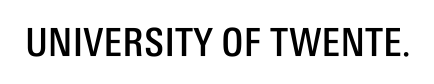 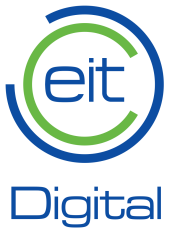 MSc Cyber Security Specialization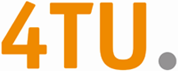 EIT Digital Security & Privacy Track(UT ENTRY YEAR)Individual Study Plan (2017 – 2018)Study plan version number + date: ______________________Name: ___________________________________		Student Number:______________________
UT is the entry node!					Exit node:____________________________11 mandatory subjects:	Code		Course name						Quarter		ECTS	201500026	CRM: Cyber Risk Management				Q1		5	201500027	Crp: Security and Cryptography				Q1		5	201600051	SoS: Software Security					Q2		5	191612680	CoE: Computer Ethics					Q2		5	201700074	InS: Internet Security					Q3		5	201500042	PET: Privacy-Enhancing Technologies				Q4		5	201700086	SyS: System Security					Q4		5	201700180	[I&E] Basics: Innovation and Entrepreneurial Finance EIT students	Q1		5	201700119	[I&E] Business Development Lab I				Q2		5	201700120	[I&E] Business Development Lab II				Q3		5	201400613	[I&E] EIT Summer School (external)				Jul/Aug		4  	Choose one of the following elective I&E subjects:	Code		Course name						Quarter		ECTS	201600155	[I&E] Global Strategy and Business Development			Q3		5	194105070	[I&E] Information Systems for the Financial Services Industry	Q4		5	201500008	[I&E] Empirical Methods for Designers				Q4		5Choose (at least) one of the following elective Cybersecurity subjects:	Code		Course name						Quarter		ECTS	201500028	EoS: Economics of Security					Q1		5	192140122	SyV: System Validation					Q1		5	201600070	MaL: Basic Machine Learning [only in combination with CDA]	Q1		5	201500040	Bio: Introduction to Biometrics				Q2		5	201500041	CSM: Cyber Security Management				Q2		5	192130112	DiS: Distributed Systems [only in combination with BCT]		Q2		5	201500036	STR: Software Testing and Reverse Engineering			Q3		5	201700079	BCT: Blockchain & Distr. Ledger Tech. (req. DiS) [lim. avail.]		Q3		5	201500039	SeV: Security Verification (req. SyV)				Q3 or Q4		5	201100022	CCS: Cyber Crime Science					Q3 - Q4		5	201500444	DiF: Digital Forensics					Q4		5	201500037	CDA: Cyber Data Analytics (req. MaL)				Q4		5	201500038	ELa: E-Law						Q4		5 		201700083	SSH: Security Services for Home Networks [lim. avail.]		Q4		5 	Additional courses:	Code		Course name						Quarter		ECTS	_________	________________________________________________		____		__								               Sum of ECTS (must be ≥ 60):	____Signature: Dr. Andreas Peter				Signature student:_____________________________			_____________________________